ประกาศองค์การบริหารส่วนตำบลโคกเริงรมย์เรื่อง  การรายงานผลการปฏิบัติงานประจำปีงบประมาณ พ.ศ.๒๕๖๓ ขององค์การบริหารส่วนตำบลโคกเริงรมย์**********************************		อาศัยอำนาจตามพระราชบัญญัติสภาตำบลและองค์การบริหารส่วนตำบล พ.ศ.๒๕๓๗ และ          ที่แก้ไขเพิ่มเติมถึงฉบับปัจจุบัน (ฉบับที่ ๕ ) พ.ศ.๒๕๔๖ มาตรา ๕๘/๕ วรรคที่ ๕ และวรรคที่ ๖ ให้นายกองค์การบริหารส่วนตำบลจัดทำรายงานแถลงผลการปฏิบัติงานตามนโยบายที่ได้แถลงไว้ต่อสภาองค์การบริหารส่วนตำบลเป็นประจำทุกปี  คำแถลงนโยบายของนายกองค์การบริหารส่วนตำบลและรายงานแสดงผลการปฏิบัติงานตามนโยบายให้ประกาศติดไว้โดยเปิดเผย  ณ  ที่ทำการองค์การบริหารส่วนตำบลด้วย		ดังนั้น เพื่อให้การบริหารงานเป็นไปด้วยความโปร่งใสและถูกต้องตามระเบียบกฎหมายดังกล่าว องค์การบริหารส่วนตำบลโคกเริงรมย์ จึงประกาศรายงานผลการปฏิบัติงานประจำปีงบประมาณ พ.ศ.๒๕๖๓  ให้ทราบโดยทั่วกัน รายละเอียดปรากฏตามเอกสารแนบท้ายประกาศนี้		จึงประกาศมาให้ทราบโดยทั่วกันประกาศ  ณ  วันที่    ๑๘   เดือน   ธันวาคม  พ.ศ.๒๕๖๓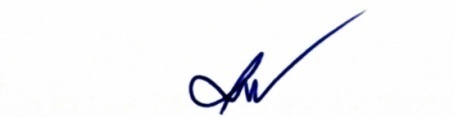 (นายวิมล  บุญไชย)ปลัดองค์การบริหารส่วนตำบล  ปฏิบัติหน้าที่นายกองค์การบริหารส่วนตำบลโคกเริงรมย์